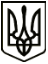 УкраїнаМЕНСЬКА МІСЬКА РАДАЧернігівська областьРОЗПОРЯДЖЕННЯ Від 18 березня 2021 року 	№ 101Про внесення змін до загального Фонду бюджету Менської міської територіальної громади на 2021 рікВідповідно до положень Бюджетного кодексу України, п.20 ч. 4 ст. 42 Закону України «Про місцеве самоврядування в Україні», рішення 2 сесії Менської міської ради 8 скликання від 23 грудня 2020 року № 62 «Про бюджет Менської міської територіальної громади на 2021 рік» та подання:Внести зміни до помісячного плану асигнувань загального фонду бюджету Менської міської територіальної громади по управлінню, а саме:в частині фінансування видатків на придбання предметів, матеріалів, обладнання та інвентарю (КПКВК 0110150 КЕКВ 2210) збільшити кошторисні призначення в березні місяці на суму 120000,00 гривень відповідно зменшивши кошторисні призначення в червні на 40000,00 гривень, в липні на 40000,00 гривень та в серпні на 40000,00 гривень;в частині фінансування видатків на оплату послуг (крім комунальних) (КПКВК 0110150 КЕКВ 2240) збільшити кошторисні призначення в березні місяці на суму 80000,00 гривень відповідно зменшивши кошторисні призначення в червні на 20000,00 гривень, в липні на 20000,00 гривень, в серпні на 20000,00 гривень та у вересні на 20000,00 гривень.Контроль за виконанням розпорядження покласти на начальника фінансового управління Менської міської ради А.П. Нерослик.Секретар міської ради	Ю.В. Стальниченко